        ОСНОВНО  УЧИЛИЩЕ    „ЛЮБЕН  КАРАВЕЛОВ”–ГР.БУРГАСГр. Б у р г а с			                        0879565088  - директор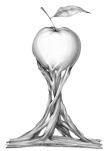  ул. Любен Каравелов „ № 69 	             0879565077– зам. -директорemail :  info-200207@edu.mon.bg   	            0879565033– канцелария=====================================================Утвърдил: Директор: Пепа МарчеваПЛАН за работа на Ученическия съвет  Ученическо самоуправление    Учебна 2023/2024 годинаПриет на заседание на Педагогическия съвет – протокол №10/04.09.2023 г., утвърден е със заповед на директора №  РД-10-1700/04.09.2023 г.Обект на дейност:Изграждане у учениците самоинициативност, гражданска активност и мнение, социална отговорност, дисциплина, увереност, креативно мислене, екипна работа и мислене насочено към разрешаване на проблеми.Организиране на извънкласни и извънучилищни прояви;Възпитаване на добродетели и включване към благотворителни инициативи. Предоставяне възможности на учениците да изразяват своите позиции по въпроси, свързани с управлението и развитието на училищетоИзграждане на умения за организиране и активно участие в различни форми на ученическо самоуправление.ЦЕЛИ НА УЧЕНИЧЕСКИЯ СЪВЕТ:Да мотивира и обединява връстниците си за определени каузи.Да дава гласност на проблемите на учениците.Да защитава правата и интересите на учениците.Оптимизиране комуникацията с различни институции и организации.Да стимулира ангажираността на учениците за включването им в общоучилищния живот.Да съдейства за изграждането на активна позиция към явления и процеси в училищната общност.Да участва активно в дейности, насочени към личностното развитие на учениците и поемане на отговорност.   Постоянни дейности :Създаване на звена за дежурство на учениците за поддържане на реда и дисциплината в училище.Отговорници:   Петя Георгиева, Димитър Митев, Боряна Петрова, Лилия Христова  и  класните ръководители.                                                                           Срок: м. септември 2. Обучение по метода „Връстници обучават връстници“ по значими       социални теми.              Отговорници: УС, Петя Георгиева, Димитър Митев, Боряна Петрова, Лилия Христова    и  класните ръководители.                                                                        Срок: постояненКалендарни дейности:м. септемвриПърво заседание на УС и избор на ръководство:Приемане на план за дейността на УС през уч. 2023/ 2024 г.Отговорници: Петя Георгиева, Димитър Митев, Боряна Петрова, Лилия Христова, Емилия Фотева  и  класните ръководители. м.октомври 5 октомври -отбелязване международния ден на учителя –по класове: поставяне на пощенска кутия, в която учениците да пускат благодарствени писма за своите учители.Отговорници: УС; педагогически съветник; класни ръководители Срок: 4.10.2023г. м. ноемвриЗаседание на УС и организация на дейностите.01.11. – Отбелязване на Деня на народните будители                Отговорници:УС, Петя Георгиева, Димитър Митев, Боряна Петрова, Лилия Христова  и  класните ръководители. 02.11-04.11  Европейски ден на здравословното хранене                Отговорник: УС ,Петя Георгиева, Димитър Митев, Боряна Петрова, Лилия Христова  и  класните ръководители. 13.11. – Отбелязване на Световния ден на доброто. Поставяне на пощенски кутии на доброто във всяка класна стая, в които учениците да oпишат или рисуват  свои добри постъпки, както и по желание представянето им пред класа в Часа на класа.                 Отговорник: УС, педагогически съветник,класни ръководители 16.11. – Международен ден на толерантността.- Предоставяне на всички класове идеи за приобщаващи игри и тяхната реализация от учениците с цел обединяване,приемане на различията и сближаване.                          Отговорник: УС, педагогически съветник,класни ръководители19-23.11. - Отбелязване на Седмица на правата на децата –Презентация за правата и задълженията на децата, както и обсъждане на темата .                           Отговорник: УС, педагогически съветник,класни ръководителим. декемвриУчастие в благотворителна инициатива свързана с коледните празнициОтговорници: УС, Петя Георгиева, Димитър Митев, Боряна Петрова, Лилия Христова  и  класните ръководители.  Коледни дейности Организиране на конкурс „Най-добре украсена класна стая“Активно участие в благотворителен коледен базарОтговорници: УС; Петя Георгиева, Димитър Митев, Боряна Петрова, Лилия Христова  и  класните ръководителим. януари11.01. - Международен ден на думата „Благодаря“ Отговорници: УС, Петя Георгиева, Димитър Митев, Боряна Петрова, Лилия Христова  и  класните ръководители.  23.01- Ден на усмивката            Отговорници:  УС, Петя Георгиева, Димитър Митев, Боряна Петрова, Лилия Христова  и  класните ръководители. м. февруари14.02- Свети Валентин – изработване на валентинки и размяна в и между класовете.Отговорници: УС, Петя Георгиева, Димитър Митев, Боряна Петрова, Лилия Христова  и  класните ръководители. 19.02 - Отбелязване на годишнината от обесването на Васил Левски с кратък филм и изработване на табла за Левски  в Часа на класа.Отговорници: УС, Петя Георгиева, Димитър Митев, Боряна Петрова, Лилия Христова  и  класните ръководители. 28.02 ,,Ден на розовата фланелка“- изготвяне на плакати или табла по класове; В час на класа , както и по време на сбирките на ученическия съвет, учениците могат да споделят своите мнения и препоръки за преодоляване на агресията и тормоза в училище.Отговорници: УС, Петя Георгиева, Димитър Митев, Боряна Петрова, Лилия Христова  и  класните ръководители.  Заседание на УС и отчет за дейностите през първия учебен срок.м. март1.03-Кампания за изработване на мартенициСрок: до 28.02.2023г.Отговорници: УС, Петя Георгиева, Димитър Митев, Боряна Петрова, Лилия Христова  и  класните ръководители. Отбелязване на 03.03 - Националния празник. Изработване на знаменца по класове. Поставяне на информационни табла. Беседи Отговорници: УС, Петя Георгиева, Димитър Митев, Боряна Петрова, Лилия Христова  и  класните ръководители. 21.03 Световен ден на кукления театър- Посещение на театрална постановка                 Отговорници: УС, педагогически съветник,класни ръководителим. април03.04 - Международен ден на детската книга.- Посещение на училищната библиотека.. По-големите ученици четат приказки на по-малките в час на класаОтговорници: УС, Петя Георгиева, Димитър Митев, Боряна Петрова, Лилия Христова  и  класните ръководители. Отбелязване  на Възкресение Христово – изработване на Великденска кошница с тематични късмети, по класове.Отговорници: УС, Петя Георгиева, Димитър Митев, Боряна Петрова, Лилия Христова  и  класните ръководители. 22.04. – Денят на Земята: изработване на творби от отпадъчни материали, участие в конкурси. Рисунки по темата, Отбелязване на празника по класове. ПрезентацияОтговориници- УС, педагогически съветник,класни ръководителим. майОбявяване на номинации за „Ученик на годината“/в началото на месеца Отговорници:  УС, Петя Георгиева, Димитър Митев, Боряна Петрова, Лилия Христова  и  класните ръководители. 15.05.Международен ден на семейството- Конкурс за творческо писане и рисунка.17.05- Национален ден на спорта18.05-Международен ден на музеите- посещение в музеи31.05- Световен ден на борбата с тютюнопушенето- отбелязване в час на класа с прогимназиален етап- беседи,презентация,изработване на плакати Отговорници: УС, Петя Георгиева, Димитър Митев, Боряна Петрова, Лилия Христова  и  класните ръководители. 24 май – Отбелязване на Деня на светите братя Кирил и Методий, на българската азбука, просвета и култура и на славянската писменостУчастие в общинска манифестация м. юни01.06- Ден на детето – Отбелязване с различни игри и инициативи по класове02.06- Ден на Ботев и загиналите за свободата и независимостта на България-   прожектиране на филм за Ботев в часовете на класа, изработване на табла (по желание)Отговорници: УС, Петя Георгиева, Димитър Митев, Боряна Петрова, Лилия Христова  и  класните ръководители. 09.06- Международен ден на приятелството-изработване на плакат на класа20.06 -Международен ден за борба с наркотиците- беседа,видеа и презентация . Представяне пред всички седмокласници на материали свързани с превенция на зависимостите.- 7 класОтговорници: УС, Петя Георгиева, Димитър Митев, Боряна Петрова, Лилия Христова  и  класните ръководители. Председател: Петя Георгиева- педагогически съветник Членове:        Димитър Митев - учител                       Лилия Христова -учител                        Боряна Петрова-учител                       Емилия Фотева-УНДата:04.09.2023г.